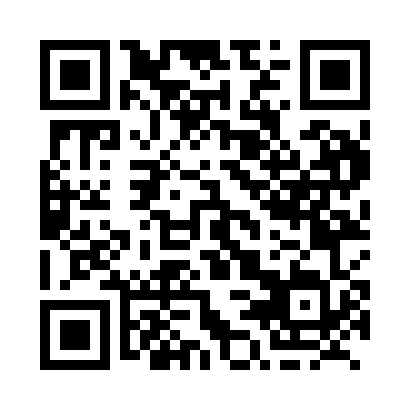 Prayer times for North Head, New Brunswick, CanadaMon 1 Jul 2024 - Wed 31 Jul 2024High Latitude Method: Angle Based RulePrayer Calculation Method: Islamic Society of North AmericaAsar Calculation Method: HanafiPrayer times provided by https://www.salahtimes.comDateDayFajrSunriseDhuhrAsrMaghribIsha1Mon3:515:451:316:529:1611:102Tue3:525:461:316:529:1611:103Wed3:535:471:316:529:1611:094Thu3:545:471:326:529:1611:095Fri3:555:481:326:529:1511:086Sat3:565:491:326:529:1511:077Sun3:575:491:326:529:1411:068Mon3:595:501:326:529:1411:059Tue4:005:511:326:529:1311:0410Wed4:015:521:326:519:1311:0311Thu4:025:531:336:519:1211:0212Fri4:045:531:336:519:1211:0113Sat4:055:541:336:519:1111:0014Sun4:065:551:336:509:1010:5915Mon4:085:561:336:509:1010:5816Tue4:095:571:336:509:0910:5617Wed4:115:581:336:499:0810:5518Thu4:125:591:336:499:0710:5419Fri4:146:001:336:489:0610:5220Sat4:156:011:336:489:0610:5121Sun4:176:021:336:479:0510:4922Mon4:186:031:336:479:0410:4823Tue4:206:041:346:469:0310:4624Wed4:226:051:346:469:0210:4425Thu4:236:061:346:459:0110:4326Fri4:256:071:346:448:5910:4127Sat4:276:081:346:448:5810:4028Sun4:286:091:336:438:5710:3829Mon4:306:101:336:428:5610:3630Tue4:326:111:336:428:5510:3431Wed4:336:131:336:418:5410:33